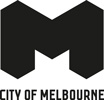 We’re transforming Franklin Street City of Melbourne is proposing to create a new link between the heart of the CBD and the Queen Victoria Market along Franklin Street - paving the way for the landmark Gurrowa Place development. Along with a new Market Square and plans for a new multi-purpose civic building, the transformation of Franklin Street will continue City of Melbourne’s investment in the Queen Victoria Market precinct. Early works on the first stage of this project are anticipated to commence late this year with the removal of the Queen Street roundabout – which will realign Franklin Street to unlock Gurrowa Place. We want to hear your feedback about the project which will provide more open space for the growing community and improve safety and accessibility for all road users.    The Franklin Street transformation project proposes: 1,250 square meters of public open space for residents, workers and visitors to enjoy.Four lanes of road will become two, maintaining access for motorists in both directions.Wider footpaths and 800 meters of protected bike lanes between Swanston Street and Queen Street.More trees and plants, creating a cooler environment perfect for Melbourne summers.The transformation of Franklin Street was part of the Queen Victoria Market Precinct Renewal Master Plan, and is co-funded by City of Melbourne and the Department of Transport and Planning through the Transport and Amenity Program (TAP).  This city-shaping project will be delivered in two stages: Stage one is from Peel Street to Queen Street and involves removing access from William Street through to Queen Street and replacing the roundabout with a signalised intersection.  Stage two is from Queen Street to Stewart Street and involves converting two of the four road lanes into public open space, with wider footpaths and better connections between the market and CBD. Your feedback will help us to finalise the design of stage two. There are opportunities to include lawn, garden beds, trees, water sensitive urban design and places to sit, play and discover. Please share your thoughts and tell us what you would like to see the project deliver by completing the online survey. Community consultation closes on Wednesday 23 August 2023. To find out more about this project and to have your say via an online survey, please call 9658 9658 or visit participate.melbourne.vic.gov.au/transforming-franklin-streetTo contact interpreter services, please call 03 9280 0726. 